			   บันทึกข้อความ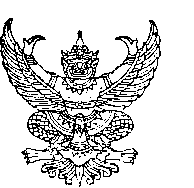 ส่วนราชการ  ...............................................  คณะ ......................................   โทร ...........................ที่  อว. ......................./ ……………..		   วันที่ .........................       	    เรื่อง 	ขออนุมัติและเบิกจ่ายทุนค่าธรรมเนียมการตีพิมพ์บทความทางวิชาการในวารสารระดับนานาชาติ ปีงบประมาณ 2564เรียน    อธิการบดี ตามบันทึกข้อความที่ อว ........................... คณะ ...................................... ได้รับอนุมัติทุนค่าธรรมเนียมการตีพิมพ์บทความทางวิชาการในวารสารระดับนานาชาติ ปีงบประมาณ 2564 จ่ายตามจริงไม่เกิน 25,000 บาท (สองหมื่นห้าพันบาทถ้วน) เรื่อง ......................................................................... ผู้ขอรับทุน ............................................... ตำแหน่ง .................................. จากแหล่งเงิน เงินรายได้มหาวิทยาลัย ประจำปีงบประมาณ 2564 หน่วยงาน สำนักงานส่งเสริมบริหารงานวิจัยฯ (1010)  โครงการ งานบริหารการวิจัย (0515) โครงการย่อย โครงการวิจัยเพื่อถ่ายทอดเทคโนโลยี (05010003) กองทุน กองทุนวิจัย (3) กิจกรรม โครงการสนับสนุนค่าตอบแทนการตีพิมพ์ผลงานในวารสารระดับนานาชาติ (050100030185) งบรายจ่าย ค่าตอบแทน นั้นในการนี้ คณะ ..................................................... ขออนุมัติและเบิกจ่ายทุนค่าธรรมเนียมการตีพิมพ์บทความทางวิชาการในวารสารระดับนานาชาติ ปีงบประมาณ 2564 เป็นจำนวนเงิน ................ บาท (.........................................) โปรดสั่งจ่ายในนาม ............................................. ทั้งนี้ได้แนบเอกสารประกอบการเบิกจ่าย ดังนี้สำเนาหนังสืออนุมัติทุน พร้อมลงลายมือสำเนาถูกต้องต้นฉบับใบเสร็จรับเงินจากวารสารวิชาการ ระบุอัตราแลกเปลี่ยน ตามวันที่ระบุในใบเสร็จสำเนาหน้าปกวารสารวิชาการ พร้อมลงลายมือสำเนาถูกต้องสำเนาบทความที่ได้รับการตีพิมพ์ พร้อมลงลายมือสำเนาถูกต้องจึงเรียนมาเพื่อโปรดพิจารณา  	(.........................................................)                                          คณบดี .............................................................2) เรียน  รองอธิการบดีฝ่ายวิจัย นวัตกรรมและบริการวิชาการ ผ่านหัวหน้างาน    ได้ตรวจสอบเอกสารแล้วเบื้องต้นครบถูกต้องตามเงื่อนไข เห็นควรเสนอกองคลังดำเนินการ(ลงชื่อ)........................................(นางสาวศิรณัฏฐ์  อันพันลำ)เจ้าหน้าที่บริหารงานทั่วไปวันที่.................................................3) เรียน รองอธิการบดีฝ่ายวิจัย นวัตกรรมและบริการวิชาการ    เพื่อโปรดพิจารณาเห็นควรเสนอกองคลังดำเนินการ (ลงชื่อ)..........................................(นายสุภวัฒน์  โสวรรณี)หัวหน้างานส่งเสริมบริหารงานวิจัยฯวันที่..............................................4)  เรียน อธิการบดี ผ่าน ผู้ช่วยอธิการบดีฝ่ายการเงินและทรัพย์สิน      เพื่อโปรดพิจารณา(ลงชื่อ)................................................... (รองศาสตราจารย์ชวลิต  ถิ่นวงศ์พิทักษ์)รองอธิการบดีฝ่ายวิจัย นวัตกรรมและบริการวิชาการวันที่.......................................................